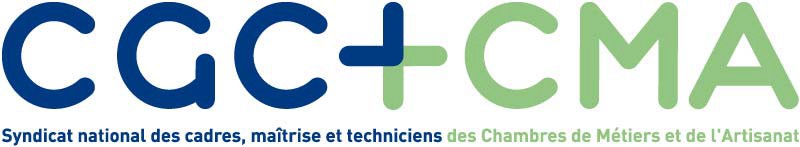 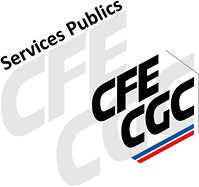 EXERCER LE METIER D’ENSEIGNANT EST DANGEREUX ! OUI ! C’EST DESORMAIS UNE EVIDENCE AUX YEUX DE TOUS.            Mesdames et Messieurs les autorités, nos directions, soyez fermes et sans compassion face à la violence !Agissez avec force et sans compromis dès lors qu’un agent est confronté à une situation dangereuse. L’inertie de certains a conduit à l’innommable. Prenez vos responsabilités !Ce meurtre d’une rare violence nous traumatise. La menace est bel et bien présente dans notre institution.Le retour à une vie normale est désormais difficile, voire même impossible.                             Un cap dans le seuil de la violence a été franchi. Le métier de professeur est difficile. Il faut faire face aux apprenants, aux familles et à une hiérarchie, souvent effacée. Le professeur est  insulté, menacé, et maintenant tué... Il endure... Il a peur…                       Et, aujourd’hui, c’est un véritable drame que notre pays vit. La pédagogie et les débats dans le pur respect de la liberté d’expression et de la laïcité se confrontent dorénavant à des individus qui s’en prennent aux fondements même de notre démocratie.Une pensée pour tous les enseignants de la République, pour tous les agents qui s’engagent, au quotidien, à apporter le savoir, garant de nos libertés.Tout notre soutien, enfin, à la famille de monsieur le professeur Samuel PATY.Restons solidaires !NE LAISSONS PAS L’ECOLE DEVENIR UN NOUVEAU TERREAU POUR LA TERREUR !CGC CMA 23 avenue CAFFIN 94210 La Varenne-Saint-Hilairewww.cgccma.fr	contact : cgccma@gmail.comConstruisons ensemble des solutions d’avenir